ПРАВИТЕЛЬСТВО РОССИЙСКОЙ ФЕДЕРАЦИИПОСТАНОВЛЕНИЕот 4 июня 2007 г. N 343ОБ ОСУЩЕСТВЛЕНИИ ЕЖЕМЕСЯЧНЫХ КОМПЕНСАЦИОННЫХВЫПЛАТ НЕРАБОТАЮЩИМ ТРУДОСПОСОБНЫМ ЛИЦАМ, ОСУЩЕСТВЛЯЮЩИМУХОД ЗА ИНВАЛИДОМ I ГРУППЫ (ЗА ИСКЛЮЧЕНИЕМ ИНВАЛИДОВС ДЕТСТВА I ГРУППЫ), А ТАКЖЕ ЗА ПРЕСТАРЕЛЫМ, НУЖДАЮЩИМСЯПО ЗАКЛЮЧЕНИЮ ЛЕЧЕБНОГО УЧРЕЖДЕНИЯ В ПОСТОЯННОМПОСТОРОННЕМ УХОДЕ ЛИБО ДОСТИГШИМ ВОЗРАСТА 80 ЛЕТВ соответствии с Указом Президента Российской Федерации от 26 декабря 2006 г. N 1455 "О компенсационных выплатах лицам, осуществляющим уход за нетрудоспособными гражданами" Правительство Российской Федерации постановляет:1. Утвердить прилагаемые Правила осуществления ежемесячных компенсационных выплат неработающим трудоспособным лицам, осуществляющим уход за инвалидом I группы (за исключением инвалидов с детства I группы), а также за престарелым, нуждающимся по заключению лечебного учреждения в постоянном постороннем уходе либо достигшим возраста 80 лет.(в ред. Постановления Правительства РФ от 02.05.2013 N 396)2. Финансирование расходов, связанных с осуществлением ежемесячных компенсационных выплат неработающим трудоспособным лицам, осуществляющим уход за инвалидом I группы (за исключением инвалидов с детства I группы), а также за престарелым, нуждающимся по заключению лечебного учреждения в постоянном постороннем уходе либо достигшим возраста 80 лет, осуществляется за счет средств федерального бюджета, предусмотренных на эти цели на соответствующий год.(в ред. Постановления Правительства РФ от 02.05.2013 N 396)3. Министерству труда и социальной защиты Российской Федерации по согласованию с Министерством финансов Российской Федерации давать разъяснения о порядке применения Правил, утвержденных настоящим Постановлением.(в ред. Постановления Правительства РФ от 25.03.2013 N 257)4. Признать утратившими силу:Постановление Правительства Российской Федерации от 25 мая 1994 г. N 549 "О Порядке предоставления компенсационных выплат неработающим трудоспособным лицам, осуществляющим уход за нетрудоспособными гражданами" (Собрание законодательства Российской Федерации, 1994, N 6, ст. 612);пункт 1 изменений, утвержденных Постановлением Правительства Российской Федерации от 21 сентября 2000 г. N 707 "О внесении изменений и признании утратившими силу некоторых постановлений Правительства Российской Федерации по вопросам, касающимся детей-инвалидов" (Собрание законодательства Российской Федерации, 2000, N 39, ст. 3880).Председатель ПравительстваРоссийской ФедерацииМ.ФРАДКОВУтвержденыПостановлением ПравительстваРоссийской Федерацииот 4 июня 2007 г. N 343ПРАВИЛАОСУЩЕСТВЛЕНИЯ ЕЖЕМЕСЯЧНЫХ КОМПЕНСАЦИОННЫХ ВЫПЛАТНЕРАБОТАЮЩИМ ТРУДОСПОСОБНЫМ ЛИЦАМ, ОСУЩЕСТВЛЯЮЩИМ УХОДЗА ИНВАЛИДОМ I ГРУППЫ (ЗА ИСКЛЮЧЕНИЕМ ИНВАЛИДОВС ДЕТСТВА I ГРУППЫ), А ТАКЖЕ ЗА ПРЕСТАРЕЛЫМ, НУЖДАЮЩИМСЯПО ЗАКЛЮЧЕНИЮ ЛЕЧЕБНОГО УЧРЕЖДЕНИЯ В ПОСТОЯННОМПОСТОРОННЕМ УХОДЕ ЛИБО ДОСТИГШИМ ВОЗРАСТА 80 ЛЕТ1. Настоящие Правила определяют в соответствии с Указом Президента Российской Федерации от 26 декабря 2006 г. N 1455 "О компенсационных выплатах лицам, осуществляющим уход за нетрудоспособными гражданами" порядок назначения и осуществления ежемесячных компенсационных выплат неработающим трудоспособным лицам, осуществляющим уход за инвалидом I группы (за исключением инвалидов с детства I группы), а также за престарелым, нуждающимся по заключению лечебного учреждения в постоянном постороннем уходе либо достигшим возраста 80 лет (далее - лица, осуществляющие уход).(в ред. Постановления Правительства РФ от 02.05.2013 N 396)2. Ежемесячная компенсационная выплата (далее - компенсационная выплата) назначается проживающим на территории Российской Федерации лицам, осуществляющим уход за инвалидом I группы (за исключением инвалидов с детства I группы), а также престарелым, нуждающимся по заключению лечебного учреждения в постоянном постороннем уходе либо достигшим возраста 80 лет (далее - нетрудоспособные граждане).(в ред. Постановлений Правительства РФ от 31.12.2008 N 1101, от 02.05.2013 N 396)3. Компенсационная выплата устанавливается лицу, осуществляющему уход, в отношении каждого нетрудоспособного гражданина на период осуществления ухода за ним.Указанная выплата производится к назначенной нетрудоспособному гражданину пенсии и осуществляется в течение этого периода в порядке, установленном для выплаты соответствующей пенсии.(п. 3 в ред. Постановления Правительства РФ от 15.07.2010 N 520)4. Компенсационная выплата назначается лицу, осуществляющему уход, независимо от родственных отношений и совместного проживания с нетрудоспособным гражданином.5. Компенсационная выплата назначается и осуществляется органом, осуществляющим назначение и выплату пенсии нетрудоспособному гражданину (далее - орган, осуществляющий выплату пенсии).6. Для назначения компенсационной выплаты необходимы следующие документы:а) заявление лица, осуществляющего уход, с указанием даты начала ухода и своего места жительства, а также документ, удостоверяющий его личность;(в ред. Постановления Правительства РФ от 30.10.2018 N 1287)б) заявление нетрудоспособного гражданина о согласии на осуществление за ним ухода конкретным лицом. При необходимости подлинность подписи нетрудоспособного гражданина на указанном заявлении может подтверждаться актом обследования органа, осуществляющего выплату пенсии. В случае если уход осуществляется за лицом, признанным в установленном порядке недееспособным (ограниченным в дееспособности), такое заявление подается от имени его законного представителя с представлением документа, подтверждающего полномочия законного представителя. В качестве документа, подтверждающего установление опеки (попечительства), принимаются удостоверения, решения и другие документы, выдаваемые органами опеки и попечительства в соответствии с законодательством Российской Федерации об опеке и попечительстве;(пп. "б" в ред. Постановления Правительства РФ от 02.05.2013 N 396)в) справка органа, осуществляющего назначение и выплату пенсий по месту жительства либо месту пребывания лица, осуществляющего уход, о том, что пенсия этому лицу не назначалась;(пп. "в" в ред. Постановления Правительства РФ от 02.05.2013 N 396)г) справка (сведения) органа службы занятости по месту жительства лица, осуществляющего уход, о неполучении им пособия по безработице;д) выписка из акта освидетельствования нетрудоспособного гражданина, признанного инвалидом, направляемая федеральным государственным учреждением медико-социальной экспертизы в орган, осуществляющий выплату пенсии;е) утратил силу. - Постановление Правительства РФ от 02.05.2013 N 396;ж) заключение лечебного учреждения о нуждаемости престарелого гражданина в постоянном постороннем уходе;з) документы, подтверждающие факт прекращения работы и (или) иной деятельности, лица, осуществляющего уход, а также нетрудоспособного гражданина (при наличии в распоряжении органа, осуществляющего выплату пенсии, сведений, необходимых для назначения компенсационной выплаты, представление лицом, осуществляющим уход, указанных документов не требуется);(пп. "з" в ред. Постановления Правительства РФ от 30.10.2018 N 1287)и) разрешение (согласие) одного из родителей (усыновителя, попечителя) и органа опеки и попечительства на осуществление ухода за нетрудоспособным гражданином обучающимся, достигшим возраста 14 лет, в свободное от учебы время. В качестве документа, подтверждающего, что указанное лицо является родителем, принимается свидетельство о рождении. В качестве документа, подтверждающего усыновление, принимается свидетельство об усыновлении либо решение суда об усыновлении. В качестве документа, подтверждающего установление попечительства, принимаются удостоверения, решения и другие документы, выдаваемые органами опеки и попечительства в соответствии с законодательством Российской Федерации об опеке и попечительстве;(в ред. Постановлений Правительства РФ от 02.05.2013 N 396, от 02.06.2016 N 497)к) справка организации, осуществляющей образовательную деятельность, подтверждающая факт обучения по очной форме лица, осуществляющего уход;(в ред. Постановления Правительства РФ от 15.10.2014 N 1054)л) справка (сведения) о неназначении компенсационной выплаты за осуществление ухода за нетрудоспособным гражданином, являющимся получателем одновременно двух пенсий: пенсии в соответствии с Законом Российской Федерации "О пенсионном обеспечении лиц, проходивших военную службу, службу в органах внутренних дел, Государственной противопожарной службе, органах по контролю за оборотом наркотических средств и психотропных веществ, учреждениях и органах уголовно-исполнительной системы, войсках национальной гвардии Российской Федерации, и их семей" и иной пенсии по государственному пенсионному обеспечению либо страховой пенсии, выдаваемая органом, осуществляющим выплату соответствующей пенсии.(в ред. Постановлений Правительства РФ от 04.08.2015 N 790, от 12.07.2018 N 813)(п. 6 в ред. Постановления Правительства РФ от 26.06.2012 N 646)6(1). Орган, осуществляющий выплату пенсии, не вправе требовать представления лицом, осуществляющим уход, документов (сведений), указанных в подпунктах "в", "г" и "л" пункта 6 настоящих Правил. Эти документы (сведения) запрашиваются органом, осуществляющим выплату пенсии, у соответствующих органов в порядке межведомственного информационного взаимодействия. Межведомственный запрос направляется указанным органом в течение 2 рабочих дней со дня подачи заявления лицом, осуществляющим уход, в форме электронного документа с использованием единой системы межведомственного электронного взаимодействия и подключаемых к ней региональных систем межведомственного электронного взаимодействия, а при отсутствии доступа к этой системе - на бумажном носителе с соблюдением требований законодательства Российской Федерации в области персональных данных.Документы (сведения), указанные в подпунктах "в", "г" и "л" пункта 6 настоящих Правил, предоставляются соответствующими органами по запросу органа, осуществляющего выплату пенсии, в течение 3 рабочих дней со дня его получения.Лицо, осуществляющее уход, вправе представить документы (сведения), указанные в подпунктах "в", "г" и "л" пункта 6 настоящих Правил, по собственной инициативе.(в ред. Постановления Правительства РФ от 30.10.2018 N 1287)(п. 6(1) введен Постановлением Правительства РФ от 26.06.2012 N 646)6(2). Заявления, указанные в подпунктах "а" и "б" пункта 6 настоящих Правил, могут быть представлены в форме электронного документа с использованием федеральной государственной информационной системы "Единый портал государственных и муниципальных услуг (функций)".(п. 6(2) введен Постановлением Правительства РФ от 26.06.2012 N 646)7. Заявление лица, осуществляющего уход, с приложенными к нему необходимыми для представления документами рассматривается органом, осуществляющим выплату пенсии, в течение 10 рабочих дней со дня его приема.(в ред. Постановления Правительства РФ от 26.06.2012 N 646)В случае отказа в удовлетворении заявления лица, осуществляющего уход, орган, осуществляющий выплату пенсии, в течение 5 рабочих дней со дня вынесения соответствующего решения извещает об этом лицо, осуществляющее уход, и нетрудоспособного гражданина (законного представителя) с указанием причины отказа и порядка обжалования вынесенного решения.(в ред. Постановления Правительства РФ от 26.06.2012 N 646)8. Компенсационная выплата назначается с месяца, в котором лицо, осуществляющее уход, обратилось за ее назначением с заявлениями и всеми необходимыми для представления документами в орган, осуществляющий выплату пенсии, но не ранее дня возникновения права на указанную выплату.(в ред. Постановления Правительства РФ от 26.06.2012 N 646)В случае если к заявлениям приложены не все необходимые для представления документы, орган, осуществляющий выплату пенсии, дает лицу, осуществляющему уход, разъяснение о том, какие документы оно должно представить дополнительно. Если такие документы будут представлены не позднее чем через 3 месяца со дня получения соответствующего разъяснения, месяцем обращения за компенсационной выплатой считается месяц приема заявления.(в ред. Постановления Правительства РФ от 26.06.2012 N 646)9. Осуществление компенсационной выплаты прекращается в следующих случаях:а) смерть нетрудоспособного гражданина либо лица, осуществлявшего уход, а также признание их в установленном порядке умершими или безвестно отсутствующими;б) прекращение осуществления ухода лицом, осуществлявшим уход, подтвержденное заявлением нетрудоспособного гражданина (законного представителя) и (или) актом обследования органа, осуществляющего выплату пенсии;в) назначение лицу, осуществляющему уход, пенсии независимо от ее вида и размера;г) назначение лицу, осуществляющему уход, пособия по безработице;д) выполнение нетрудоспособным гражданином либо лицом, осуществляющим уход, оплачиваемой работы;е) истечение срока, на который нетрудоспособному гражданину была установлена I группа инвалидности;(в ред. Постановления Правительства РФ от 02.05.2013 N 396)ж) признание инвалидом с детства I группы;(пп. "ж" в ред. Постановления Правительства РФ от 02.05.2013 N 396)з) помещение нетрудоспособного гражданина в организацию социального обслуживания, предоставляющую социальные услуги в стационарной форме;(в ред. Постановления Правительства РФ от 23.06.2014 N 581)и) утратил силу. - Постановление Правительства РФ от 02.05.2013 N 396.10. Лицо, осуществляющее уход, обязано в течение 5 дней известить орган, осуществляющий выплату пенсии, о наступлении обстоятельств, влекущих прекращение осуществления компенсационной выплаты. Извещение о наступлении указанных обстоятельств может быть представлено в форме электронного документа с использованием федеральной государственной информационной системы "Единый портал государственных и муниципальных услуг (функций)".(в ред. Постановления Правительства РФ от 26.06.2012 N 646)11. Прекращение осуществления компенсационной выплаты производится с 1-го числа месяца, следующего за месяцем, в котором наступили обстоятельства, указанные в пункте 9 настоящих Правил.12. В случае перемены нетрудоспособным гражданином места жительства и продолжения осуществления за ним ухода лицом, которому была назначена компенсационная выплата, орган, осуществлявший выплату ему пенсии, приостанавливает осуществление компенсационной выплаты. Орган, осуществляющий выплату пенсии по новому месту жительства, по заявлению лица, осуществляющего уход, о продолжении им ухода за нетрудоспособным гражданином возобновляет осуществление компенсационной выплаты с 1-го числа месяца, следующего за месяцем, в котором оно было приостановлено. Такое заявление может быть представлено в форме электронного документа с использованием федеральной государственной информационной системы "Единый портал государственных и муниципальных услуг (функций)".(в ред. Постановления Правительства РФ от 26.06.2012 N 646)Орган, осуществляющий выплату пенсии, в целях возобновления осуществления компенсационной выплаты вправе затребовать от лица, осуществляющего уход, документы, указанные в пункте 6 настоящих Правил.(в ред. Постановления Правительства РФ от 30.10.2018 N 1287)13. Суммы назначенной компенсационной выплаты, не полученные своевременно, выплачиваются за прошлое время, но не более чем за 3 года до обращения за ее получением.Суммы назначенной компенсационной выплаты, не выплаченные своевременно по вине органа, осуществляющего выплату пенсии, выплачиваются за прошлое время без ограничения каким-либо сроком.14. Начисленные суммы компенсационной выплаты, причитавшиеся лицу, осуществлявшему уход, в текущем месяце и оставшиеся неполученными им в связи со смертью лица, за которым осуществлялся уход, выплачиваются лицу, осуществлявшему уход, в порядке, предусмотренном для выплаты пенсии, на основании соответствующего заявления указанного лица.(п. 14 введен Постановлением Правительства РФ от 02.05.2013 N 396)15. Начисленные суммы компенсационной выплаты, причитавшиеся лицу, осуществлявшему уход, в текущем месяце и оставшиеся неполученными им в связи со смертью, выплачиваются в соответствии с гражданским законодательством Российской Федерации.(п. 15 введен Постановлением Правительства РФ от 02.05.2013 N 396)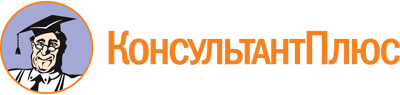 Постановление Правительства РФ от 04.06.2007 N 343
(ред. от 30.10.2018)
"Об осуществлении ежемесячных компенсационных выплат неработающим трудоспособным лицам, осуществляющим уход за инвалидом I группы (за исключением инвалидов с детства I группы), а также за престарелым, нуждающимся по заключению лечебного учреждения в постоянном постороннем уходе либо достигшим возраста 80 лет"Документ предоставлен КонсультантПлюс

www.consultant.ru

Дата сохранения: 28.06.2019
 Список изменяющих документов(в ред. Постановлений Правительства РФ от 31.12.2008 N 1101,от 15.07.2010 N 520, от 26.06.2012 N 646, от 25.03.2013 N 257,от 02.05.2013 N 396, от 23.06.2014 N 581, от 15.10.2014 N 1054,от 04.08.2015 N 790, от 02.06.2016 N 497, от 12.07.2018 N 813,от 30.10.2018 N 1287)Список изменяющих документов(в ред. Постановлений Правительства РФ от 31.12.2008 N 1101,от 15.07.2010 N 520, от 26.06.2012 N 646, от 02.05.2013 N 396,от 23.06.2014 N 581, от 15.10.2014 N 1054, от 04.08.2015 N 790,от 02.06.2016 N 497, от 12.07.2018 N 813, от 30.10.2018 N 1287)КонсультантПлюс: примечание.О ежемесячных выплатах неработающим трудоспособным лицам, осуществляющим уход за ребенком-инвалидом в возрасте до 18 лет или инвалидом с детства I группы, с 1 января 2013 года см. Указ Президента РФ от 26.02.2013 N 175.